BAB II 	TINJAUAN PUSTAKA	2.1.	Komunikasi	2.1.1.	Pengertian Komunikasi	Manusia sebagai makhluk sosial akan selalu berkaitan dan berhubungan dengan orang-orang disekitarnya demi memenuhi keinginan serta kebutuhannya. Hubungan tersebut tentu akan terjalin apabila terdapat komunikasi didalamnya. Komunikasi memiliki peran yang sangat penting di dalam sebuah kehidupan. Komunikasi adalah suatu proses penyampaian sebuat informasi (pesan, ide-ide dan juga gagasan) dari pihak satu ke pihak yang lainnya. Dalam komunikasi harus terdapat komunikator sebagai penyampai pesan, pesan yang akan disampaikan, media yang digunakan sebagai alat penyampaian pesan dan tentu saja harus ada komunikan sebagai penerima pesan yang disampaikan oleh komunikan. Komunikasi yang efektif akan menimbulkan timbal balik antara komunikator dan juga komunikan. Singkatnya, komunikasi berarti proses penyampaian pesan oleh komunikator kepada komunikan (Effendy, 2003:28)Komunikasi menurut Rogers dan D. Lawrance Kincaid yang dikutip Cangara dalam buku Pengantar Ilmu Komunikasi berpendapat bahwa:Komunikasi adalah suatu proses dimana dua orang atau lebih membentuk atau melakukan pertukaran informasi dengan satu sama lainnya, yang pada gilirannya akan tiba pada saling pengertian yang mendalam (1998:20)Dari penjelasan diatas menjelaskan bahwa meskipun komunikasi menyangkut perilaku manusia, tapi tidak semua perilaku manusia bisa dikatakan sebagai bentuk komunikasi. Komunikasi pada dasarnya bersifat instrumental dan persuasive, kita berkomunikasi untuk dapat mengajak dan memiliki tujuan kepada untuk orang lain dan bisa juga berkomunikasi dengan diri sendiri.Menurut Raymon S. Ross yang dikutip Mulyana dalam buku Pengantar Ilmu Komunikasi mengatakan bahwa komunikasi adalah sebagai berikut:Suatu proses menyortir, memilih dan mengirimkan symbol. Symbol sedemikian rupa sehingga membantu pendengar membangkitkan makna atau respons dari pikirannya yang serupa dengan yang dimaksudkan komunikator. (2007:69)Berbagai pengertian komunikasi maupun definisi komunikasi tersebut dapat disimpulkan bahwa definisi komunikasi secara umum adalah proses pembentukan, penyampaian, pengolahan pesan hingga penerimaan pesan yang terjadi dalam diri seseorang dan di antara dua orang atau lebih dengan maksud atau tujuan tertentu. Dari definisi komunikasi itu pun tampak hakikat dari suatu komunikasi, yaitu kegiatan menyampaikan pesan atau informasi kepada orang lain dalam mencapai suatu tujuan atau maksud tertentu.2.1.2.	Fungsi KomunikasiFungsi komunikasi dalam buku Ilmu, Teori dan Filsafat Komunikasi oleh Effendy menjelaskan beberapa fungsi dari komunikasi, fungsi tersebut antara lain:Menginformasikan (to inform)Mendidik (to educate)Menghibur (to entertain)Mempengaruhi (to influence) (Effendy, 2003:55)Berbeda dengan pendapat Effendy. Fungsi komunikasi dalam buku Ilmu Komunikasi Suatu Pengantar oleh Mulyana adalah:Komunikasi sosialKomunikasi ekspresifKomunikasi ritualKomunikasi instrumental (Mulyana, 2005:5)2.1.3.	Tujuan Komunikasi	Setiap kegiatan komunikasi pasti memiliki sebuah tujuan di dalamnya. Dan tujuan menurut Effendy dalam bukunya Ilmu, Teori dan Filsafat Komunikasi adalah:Mengubah Sikap (attitude change)Setiap pesan baik itu bentuk berita dan informasi yang disampaikan secara luas baik secara antar personal dapat merubah sikap sesamanya secara bertahapMengubah opini/pendapat/pandangan (to change the opinionMemberijan berbagai infoemasi pada masyarakat dengan tujuan akhirnya supaya masyarakat mau merubah pendapat dan persepsinya terhadap tujuan informasi yang disampaikan.Mengubah perilaku (to change the behavior)Pada tahap perubahan prilaku komunikasi berperan secara sistematis sehingga masuk ke dalam perilaku seseorang.Mengubah masyarakat (to change the societyMemberikan berbagai informasi kepada masyarakat yang tujuan akhirnya supaya masyarakat mau mendukung dan ikut serta terhadap tujuan informasi yang disampaikan. (Effendy, 2003:55)Sedangkan tujuan komunikasi menurut Gordon I. Zimmerman yang di kutip Mulyana dalam buku Ilmu Komunikasi Suatu Pengantar menjelaskan tujuan komunikasi menjadi dua kategori besar, yaitu:Berkomunikasi untuk menyelesaikan tugas-tugas penting bagi kebutuhan.Berkomunikasi untuk menciptakan dan memupuk hubungan dengan orang lain. (2005:4)2.1.4.	Unsur-Unsur Komunikasi	Laswell menjelaskan komunikasi yang dikutip oleh Mulyana dalam bukunya Ilmu Komunikasi Suatu Pengantar, yaitu komunikasi pada dasarnya merupakan suatu proses yang menjelaskan siapa, mengatakan apa, dengan saluran apa, kepada siapa, dengan akibat apa? (Who says what? In which channel? To whom? With what effect? (2007:69)Tentu di pastikan bahwa dalam komunikasi haruslah memiliki unsur-unsur di dalamnya agar dapat disebut sebagai suatu proses komunikasi. Unsur-unsur dari suatu komunikasi tersebut adalah:KomunikatorKomunikator adalah seorang pihak yang mengirimkan suatu informasi atau pesan kepada khalayak atau kepada komunikan. Karena itu komunikator dapat disebut sebagai pengirim atau sender, sumber, atau encoder. Komunikator merupakan pelaku utama dalam sebuah proses komunikasi, komunikator sangat memegang peranan yang sangat penting terutama dalam mengendalikan jalannya komunikasi. Maka dari itu,seorang komunikator harus terampil dalam berkomunikasi dan mampu mengirimkan suatu pesan dengan tepat agar khalayak atau komunikan dapat memahami dan mengerti. Dan ada pula faktor penting dari diri seorang komunikator bila ia melancarkan komunikasi, yaitu daya tarik sumber (source attractiveness) dan kredibilitas sumber (source credibility)y.Daya tarik sumberSebagai seorang komunikator akan dapat sukses dalam berkomunikasi, dapat mengubah sikap, opini dan perilaku komunikannya melalui mekanisme daya tarik. Menurut Harold Sigall dan Elliot Aronson yang dikutip oleh Rakhmat dalam buku Metode Penelitian Komunikasi, menyatakan bahwa:Daya tarik sumber atau komunikator merupakan salah satu faktor-faktor situasional yang mempengaruhi atraksi khususnya dalam komunikasi interpersonal. Daya tarik tersebut salah satu diantaranya adalah daya tarik fisik (physical attractiveness). Beberapa penelitian telah mengungkapkan bahwa daya tarik fisik sering menjadikan komunikator menarik dank arena menarik, ia memiliki daya tarik persuasif. (1999:114)Kredibilitas sumberFactor kedua yang dapat menyebabkan komunikasi berhasil adalah kepercayaan komunikan kepada seorang komunikator. Kepercayaan ini banyak bersangkutan dengan profesi atau keahlian yang dimiliki seorang komunikator. Seorang komunikator agar mampu menciptakan efektivitas, harus memiliki syarat-syarat tertentu terutama kepercayaan (credibility), artinya khalayak menilainya sebagai pihak yang dapat dipercaya. Dan kepercayaan tersebut adalah tergantung kepada:kemampuan dankeahlian mengenai pesan yang disampaikankemampuan dan keterampilan menyajikan pesan, dalam arti memilih tema, metode dan media situasimemiliki pengertian dan budi pekerti yang baik dan disegani oleh masyarakatmemiliki keakraban dan hubungan baik dengan khalayak (Arifin, 1984:91) PesanPesan yang dimaksud dalam proses komunikasi adalah sesuatu yang di sampaikan pengirim kepada penerima. Pesan dapat disampaikan dengan cara tatap muka ataupun dengan media komunikasi.Menurut Cangara dalam buku Pengantar Ilmu Komunikasi menjelaskan sebagai berikut:Pesan pada dasarnya bersifat abstrak. Untuk membuatnya konkret agar dapat dikirim dan diterima oleh komunikan, manusia dengan akal budinya menciptakan sejumlah lambang komunikasi berupa suara, mimic, gerak-gerik, bahasa lisan dan bahasa tulisan. (2006:23)MediaMedia adalah alat tau sarana yang digunakan untuk menyampaikan pesan dari komunikator kepada khalayak. Beberapa pakar psikologi memandang bahwa dalam komunikasi antar manusia, media yang paling mendominasi dalam melakukan komunikasi adalah pancaindera manusia seperti mata dan telinga manusia.Menurut Cangara dalam buku Pengantar Ilmu Komunikasi mengatakan bahwa:Pesan-pesan yang diterima oleh panca indera selanjutnya diproses oleh pemikiran manusia untuk mengontrol dan menentikan sikapnya terhadap sesuatu, sebelum dinyatakan dalam tindakan. (2006:119)	Unsur media dalam membantu jalannya komunikasi tentu sangatlah berperan penting, karena media sebagai alat yang menolong atau membantu apakah pesan tersebut dapat disampaikan kepada khalayak atau tidak. Media akan disesuaikan oleh komunikator sebagai cara tepat untuk mengirimkan informasi atau pesan kepada khalayak.KomunikanKomunikan atau penerima pesan adalah yang menganalisis dan mengintepretasikan isi pesan yang diterimanya. Komunikan dapat diaktakan sebagai destination, decoder, audience, listener dan komunikan merupakan orang yang menerima pesan.EfekKomunikasi selalu memiliki efek atau dampak atas satu atau lebih orang yang terlihat dalam komunikasi. Pada setiap tindakan komunikasi selalu ada konsekuensi didalamnya. Pertama, mungkin akan memperoleh pengetahuan dan belajar bagaimana untuk menganalisis, melakukan sintesis atau mengevaluasi sesuatu, ini adalah efek intelektual atau kognitif. Kedua mungkin kita memperoleh sikap baru atau mengubah siakp, keyakinan, emosi dan perasaan, dan hal tersebut adalah efek afektif. Ketiga mungkin kita memperoleh cara-cara atau gerakan baru seperti cara melemparkan bola atau melukis, selain itu juga perilaku verbal dan non verbal yang patut, hal tersebut adalah efek psikomotorik. (Devito, 1997:29)Efek juga merupakan apa yang terjadi atau sesuatu reaksi terhadap penerima setelah penerima tersebut menerima suatu pesan.2.1.5.	Jenis-Jenis Komunikasi	1. Komunikasi berdasarkan penyampaianPada umumnya seriap orang dapat berkomunikasi satu sama lain karena manusia tidak janya makhluk individu tetapi juga makhluk sosial yang selalu mempunyai kebutuhan untuk berkomunikasi dengan sesamanya. Namun tidak semua orang terampil dalam berkomunikasi, oleh sebab itu dibutuhkan beberapa cara dalam menyampaikan informasi. Berdasarkan cara penyampaian informasi dapat dibedakan menjadi dua, yaitu:Komunikasi VerbalYang terjadi secara langsung serta tidak dibatasi oleh jarak, dimana kedua belah pihak dapat bertatap muka. Contohnya dialog dua orang.Yang terjadi secara tidak langsung akibat dibatasi oleh jarak. Contohnya komunikasi via telepon.Komunikasi Non Vervbalnaskah, yang biasaya digunakan untuk menyampaikan kabar yang bersifat kompleks.Gambar dan foto akibat tidak bisa dilukiskan dengan kata-kata atau oleh kalimat.2. Komunikasi berdasarkan perilakuKomunikasi berdasarkan perilaku dapat dibedakan menjadi:Komunikasi Formal, yaitu komunikasi yang terjadi diantara organisasi atau perusahaan yang tata caranya sudah diatur dalam struktur organisasi. Contohnya adalah kegiatan seminar.Komunikasi informal, yaitu komuniksai yang terjadi pada sebuah organisasi atau perusahaan yang tidak ditentukan dalam struktur organisasi serta tidak mendapat kesaksian resmi yang mungkin tidak berpengaruh kepada kepentingan organisasi atau perusahaan.Komunkasi nonformal, yaitu komunikasi yang terjadi antara komunikasi yang bersifat formal dan informal, yaitu komunikasi yang berhubungan dengan pelaksanaan tugas pekerjaan organisasi atau perusahaan dengan kegiatan yang bersifat pribadi anggota organisasi atau perusahaan tersebut.3. Komunikasi berdasarkan kelangsungannyaBerdasarkan kelangsungannya, komunikasi dapat dibedakan menjadi:Komunikasi langsungyaitu proses komunikasi dilakukan secara langsung tanpa bantuan perantara orang ketiga ataupun media komunikasi yang ada dan tidak dibatasi oleh adanya jarakKomunikasi tidak langsungyaitu proses komunikasinya dilaksanakan dengan bantuan pihak ketiga atau bantuan alat-alat media komunikasi.4. Komunikasi berdasarkan maksud komunikasiBerdasarkan maksud komunikasi dapat dibedakan sebagai berikut:berpidatomemberi ceramahwawancaramemberi perintahDengan demikian jelas bahwa inisiatif komunikator menjadi suatu hal penentu, demikian pula kemampuan komunikator yang dapat memegang peranan kesuksesan dari proses komunikasinya.5. Komunikasi berdasarkan ruang lingkupKomunikasi internalkomunikasi vertical yang terjadi dalam bentuk komunikasi dari pemimpin kepada anggota, seperti perintah, teguran, pujian dan sebagainya.Komunikasi horizontal adalah yang terjadi di dalam ruang lingkup organisasi atau perusaaan diantara orang-orang yang memiliki kedudukan sejajarKomunikasi diagonal yang terjadi di dalam ruang lingkup organisassi atau perusajaan diantara orang-orang yang memiliki kedudukan berbeda pada posisi tidak sejalur vertikal Komunikasi eksternalkomunikasi yang rerjadi antara organisasi atau perusahaan dengan pihak masyarakat yang ada diluar organisasi atau perusahaan tersebut. Komunikasi eksternal dimaksudkan untuk memperoleh pengertian, kepercayaan, bantuan dan kerjasama dengan masyarakat.Komunikasi dengan pihak luar bisa bebentuk:eksposisi,pameran, promosi dan sebagainyakonfrensi perssiaran televise, radio dan sebagainyabakti sosial6. Komunikasi berdasarkan jumlah yang berkomunikasiKomunikasi berdasarkan jumlah yang berkomunikasi, dapat dibedakan menjadi:Komunikasi Perseorangan, yaitu komunikasi yang terjadi dengan cara perseorangan atau individu antara pribadi dengan pribadi mengenai persoalan yang bersidat pribadi juga.Komunikasi kelompok, yaitu komunikasi yang terjadi pada kelompok mengenai persoalan-persoalan yang menyangkut kepentingan kelompok. Perbedaaanya dengan komunikasi perseorangan yaitu komunikasi ini lebih terbuka dibandingkan dengan komunikasi perseorangan7. Komunikasi berdasarkan peranan individuDalam komunikasi ini, peranan individu yang sangat mempengaruhi kesuksesan proses komunikasinya. Berikut beberapa macam komunikasi berdasarkan peranan individu, diantaranya:Komunikasi antar individu dengan individu yang lain.Komunikasi ini terjadi secara nonformal maupun informal, individu bertindak sebagai komunikator mampu mempengaruhi individu yang lain.Komunikasi antar individu dengan lingkungan yang lebih luas.Komunikasi ini terjadi karena individu yang dimaksud memiliki kemampuan yang tinggi untuk mengadakan hubungan dengan lingkungan yang lebih luas.Komunikasi antara individu dengan dua kelompok atau lebihPada komunikasi ini individu berperan sebagai perantara antara dua kelompok atau lebih, sehingga dituntut kemampuan yang prima untuk penyelaras yang harmonis. 8. Komunikasi berdasarkan ajaran informasiKomunikasi berdasaran aajaran infromasi dapat dibedakan menjadi:komunikasi satu arah, yaitu komunikasi yang berjalan satu pihak saja (one way communication)komunikasi dua arah, yaitu komunikasi yang bersifat timbal balik (twoways communication)komunikasi ke atas, yaitu komunikasi yang terjadi dari bawahan terhadap atasankomunikasi ke bawah, yaitu komunikasi yang terjadi dari atasan terhadap bawahankomunikasi ke samping, yaitu komunikasi yang terjadi antara orang yang memiliki posisi atau kedudukan yang sejajar.2.1.6	Komponen Komunikasi	Menurut Kotler yang dikutip oleh Sendjaja dalam bukunya Pengantar Ilmu Komunikasi, menyebutkan bahwa komunikasi terdiri dari beberapa komponen-komponen, yaitu:Pengirim (Sender), yaitu pihak yang mengirimkan pesan.Pesan (Message), yaitu gagasan atau ide yang disampaikan pengirim kepada penerima untuk suatu tujuan tertentu.Penerima (Receiver), yaitu pihak yang menerima pesan.Media (Media), yaitu sarana bagi komunikator untuk menyampaikan pesan kepada sasaran yang dituju.Pengkodean (Encoding), yaitu proses untuk menjabarkan pesan kedalam symbol. Symbol dapat berupa kata lisan maupun tulisan, isyarat dan lainnya ke dalam suatu media.Penerjemah (Decoding), yaitu proses yang dilakukan oleh penerima pesan untuk menerjemahkan arti symbol yang dikirim oleh sender.Tanggapan (Respons), yaitu reaksi penerima setelah menerima pesan.Umpan balik (Feedback), yaitu bagian dari reaksi yang dikomunikasikan kembali kepada pengirim.Gangguan (Noise), yaitu gangguan yang tak terduga selama proses komunikasi yang dapat mengakibatkan penerima pesan memperoleh pesan yang bereda dari yang dikirimkan.2.2	Fenomenologi2.2.1	Sejarah FenomenologiFenomenologi adalah studi tentang fenomena, atau tentang segala sesuatu yang Nampak bagi kita kedalam pengalaman subjektif, atau tentang bagaimana kita mengalami segala sesuatu disekitar kita. Setiap orang pada dasarnya pernah melakukan praktek fenomenologi. Ketika bertanya “apakah yang aku rasakan sekarang?”, “apa yang sedang aku pikirkan?”, “ apa yang akan aku lakukan?” maka sebenarnya kita sedang melakukan fenomenologi, yakni mencoba memahami apa yang dirasakan, pikirkan dan apa yang akan dilakukan dari sudut pandang orang pertama. Dengan demikian fenomenologi adalah upaya untuk memahami kesadaran iri sudut pandan subyek orang terkait.Istilah fenomenologi tidak dikenal setidaknya sampai menjelang abab ke-20. Abad ke-18 menjadi awal digunakannya istilah fenomenologi sebagai nama teori tentang penampakan, yang menjadi dasar pengeetahuan empiris (penampakan yang diterima secara inderawi). Istilah fenomenologi itu sendiri diperkenalkan oleh Johan Heinrich Lambert, pengikut Christian Wolff. Sesudah itu, filosuf Imanuel Kant memulai sesekali menggunakan Istilah fenomenologi dalam tulisannya, seperti halnya johann Gottlieb Fitchte dan G. W. F. Hegel. Pada tahun 1899, Franz Brentano menggunakan fenomenologi untuk psikologi deskriptif. Dari sinilah awalnya Edmund Husserl mengambil istilah fenomenologi untuk pemikirannya mengenai “kesengajaan”.Abad ke-18 tidak saja penting bagi fenomenologi, namun juga untuk dunia filsafat secara umum. Karena pada abad inilah, pembahasan filsafat modern dimulai. Di satu sisi ada aliran empirisme yang percaya bahwa pengetahuan muncul dari pengindraan. Dengan demikian kita mengalami dunia dan melihat apa yang sedang terjadi. Bagi penganut empirisme, sumber pengetahuan yang memadai itu adalah pengalaman. Akal yang dimiliki manusia hanya bertugas untuk mengatur dan mengolah bahan-bahan yang diterima oleh panca indera.Sedangkan di sisi lain ada aliran rasionalisme yang percaya bahwa pengetahuan timbul dari kekuatan pikiran manusia (rasio). Hanya pengetahuan yang diperoleh melalui akallah yang memenuhi syarat untuk diakui sebagai pengetahuan ilmiah. Menurut aliran ini, pengalaman hanya dapat dipakai untuk mengukuhkan kebenaran pengetahuan yang telah diperoleh melalui akal. Akal tidak memerlukan pengalaman dalam memperoleh pengetahuan yang benar. Kemudian filsuf Immanuel Kant muncul dengan menjembatani keduanya. Menurut Immanuel Kant yang dikutip Kuswarno dalam buku Fenomenologi menjelaskan bahwa fenomena adalah: Fenomena adalah sebagai sesuatu yang tampak atau muncul dengan sendirinya (hasil sintesis antara pengindraan dan bentuk konsep dari objek, sebagaimana tampak pada dirinya). (2009:4)Jadi bisa di simpulkan pula bahwa Imanuel Kant mengartikan sebuah pengetahuan adalah apa yang tampak kepada kita. Semenjak pemikiran Immanuel Kant ini menyebar luas, barulah fenomena menjadi titik awal pembahasan filsafat, terutama pembahsan mengenai bagaimana sebuah pengetahuan dibangun (abad 18 dan 19).Dengan demikian sebagai suatu istilah, fenomenologi telah ada sejak Immanuel Kant mencoba memilah unsur mana yang berasal dari pengamalan (phenomena), dan mana yang terdapat dalam akal (noumena atau the thing in its self). Fenomenologi kemudian menjadi pusat dalam tradisi filsafat eropa sepanjang abad ke-20. Kemudian setelah itu muncul kembali pendapat dari Franz Brentano yang meletakan dasar fenomenologi lebih tegas lagi. Dalam tulisannya yang berjudul Psychology from an Emprical Standpoint (1874). Bretano mendefinisikan fenomena sebagai sesuatu yang terjadi dalam pikiran. Sedangkan fenomena mental adalah tindakan yang dilakukan secara sadar. Kemudian ia membedakan antara fenomena mental dengan fenomena fisik (objek atau persepsi eksternal yang dimulai dari warna dan bentuk). Jadi bagi Bretano, fenomena fisik ada karena “kesengajaan”, dalam tindakan sadar (intentional in existence).Lebih lanjut lagi menurut Bretano yang di kutip Kuswarno dalma bukunya Fenomenologi¸ menjelaskan pengertian fenomenologi adalah :Fenomena adalah sesuatu yang masuk ke dalam “kesadaran” kita, baik dalam bentuk persepsi, khalayan, keinginan, atau pikiran. (2009:5)Bila kita bandingkan dengan pemikiran sebelumnya yang diungkapkan oleh Immanuel Kant, pengertian tentang fenomenologi yang diungkapkan oleh Bretano ini lebih luas. Pengertian fenomenologi ini juga yang mengantarkan pada sebuah fenomenologi yang lebih hakiki. Selanjutnya Bretano membedakan antara psikologi deskriptif dengan psikologi genetis. Psikologi genetis mencari tipe-tipe penyebab dari fenomena mental, sedangkan fenomenologi deskriptif mendefinisikan dan mengkasifikasikan beragam tipe fenomena mental, termasuk  diantaranya persepsi, pendapat, dan emosi. Setiap fenomena mental (tindakan sadar) selalu berhubungan dengan objek tertentu. Hubungan antara kesadaran objek inilah yang kemudian diistilahkan oleh Bretao dengan fenomenologi tahun 1889. Pada masa berikutnya, selain Bretano dan William James dengan principles of psycology (1891), berkembang pula teori semantik atau logika dari Bernard Bolzano dan Edmund Husserl (logika modern), termasuk Gottlob Frege. Husserl melalui tulisannya yang berjudul Logical Investigations menggabungkan antar psikologi deskriptif dengan logika. Pemikiran tersebut memperlihatkan bahwa Husserl terinpirasi oleh pemikiran Bolzano mengenai logika ideal dan psikologi deskriptif.Menurut Husserl yang dikutip Kuswarno dalam bukunya Fenomenologi menjelaskan bahwa :Fenomena harus dipertimbangkan sebagai muatan objektif yang disengaja (intentional objects), dan tindakan sadar subjektif. Jadi fenomenologi mempelajari kompleksitas kesadaran dan fenomena yang terhubung dengannya. (2009:6)Husserl mengistilahkan proses kesadaran yang disengaja dengan noesis, dan sedangkan istilah noema untuk isi dari kesadaran itu. Noema dari tindakan sadar disebut Husserl sebagai makna ideal dan objek sebagaimana tampak. Fenomena (objek sebagaimana tampak) adalah noema. Interpretasi Husserl ini menjadi dasar dari teori Husserl selanjutnya mengenai kesengajaan (apakah noema salah aspek dari objek, ataukah media dari tujuan).Singkatnya, fenomenologi Husserl adalah gabungan antara psikologi dan logika. Fenomenologi membangun penjelasan dan analisis psikologi, dan tindakan sadar. Jadi fenomenologi adalah bentuk lain dari logika. Dari beberapa perkembangan serta berbagai pendapat mengenai fenomenologi, ini menjadikan fenomenolgi menjadi semakin berkembang, yang kemudian banyak dikaitkan dengan beberapa keilmuan, salah satunya hubungan fenomenologi dalam ranah filsafat. Pada umumnnya pembahasan filosfis selalu melibatkan empat bidang inti, yakni ontologi, epistemologi, etika, dan logika. Keempat bidang inilah yang menjadi dasar bagi semua ilmu pengetahuan. Fenomenologi dan OntologiDitinjau dari ontologi, fenomenologi mempelajari sifat-sifat alami kesadaran secara ontologis, fenomenologi akan dibawa kedalam permasalahan mendasar jiwa dan raga (traditional mind-body problem).Sebagai pengembangan pembahasan ontologi, fenomenologi Husserl kemudian mencoba membuat teori pengandaian mengenai “keseluruhan dan bagiannya” (universals and particulars), hubungan keseluruhan dan bagiannya, dan teori tentang makna ideal.Fenomenologi dan EpistimologiBerkenaan dengan epistimologi yang bertugas untuk membantu kita dalam menemukan pengetahuan , fenomenologi terutama mebantu dalam mendefinisikan fenomena. Fenomenologi percaya bahwa dalam fenomena-lah pengetahuan itu berada. Disisi yang lain fenomenologi telah mengklaim dirinya sebagai alat untuk memperoleh pengetahuan mengenai sifat-sifat alami kesadaraan dan jenis-jenis khusus pengetahuan orang pertama, melalui bentuk-bentuk intuisi. Menurut husserll sebagai epistemologi, fenomenologi menggunakan intuisi sebagai sarana untuk mencapai kebenaran dan pengetahuan.Demikianlah pembahasan fenomenologi dihubungkan dengan bidang-bidang inti dari filsafat. Jelas kiranya penambahan bidang fenomenologi bagi ilmu sosial masih menjadi perdebatan hingga saat ini. Namun kedudukan fenomenologi sebagai sebuah aliran filsafat kiranya tidak perlu diragukan lagi. Apalagi secara historis, fenomenologi merupakan bagian dari filsafat, sebagaimana halnya matematika dan logika. Kemampuan fenomenologi dalam memenuhi kriteria ilmu ditinjau dari bidang-bidang inti filsafat pun, secara tidak langsung telah mengukuhkan kedudukan fenomenologi sebagai disiplin ilmu yang berdiri sendiri.Fenomenologi dan LogikaSeperti yang diterangkan dalam sejarah lahirnya fenomenologi, teori logika mengenai makna-lah yang membawa husserl kepada “teori kesengajaan”, yang menjadi jantung fenomenologi. Dalam penjelasanya, fenomenologi menyebutkan bahwa kesengajaan dan tekanan semantik dari sebuah makna ideal dan proposisi itu berpusat paada teori logika. Sementara itu, logika yang terstruktur dapat ditemukkan pada bahasa, baik bahsa sehari-hari maupun dalam bentuk simbol-simbol, seperti logika predikat, matematika, dan bahasa komputer.Fenomenologi dan EtikaFenomenologi mungkin saja memainkan peran penting dalam bidang etika dengan menawarkan analisis terhadap kehendak, penelaian, kebahagian dan perhatian terhadap orang lain (dalam bentuk simpati dan empati). Apabila menelaah sejarah fenomenologi, akan kita temukan bahwa etika menjadi tujuan akhir fenomenologi. 2.2.2.	Fenomenologi Edmund HusserlEdmund Husserl (1859-1938) merupakan tokoh terpenting dalam metode fenomenologi, mengingat ialah yang untuk pertama kalinya mempopulerkan nama fenomenologi sebagai metode atau cara berpikir baru dalam ranah keilmuan sosial-humaniora.	Secara etimologis, istilah “fenomenologi” berasal bahasa Yunani fenomenon yang berarti, “sesuatu yang tampak” atau “terlihat karena bercahaya”, sementara dalam bahasa Indonesia kerap disebut sebagai “gejala”. Kata fenomenon atau gejala sering dipertentangkan dengan kata “kenyataan”, atau dengan kata lain, fenomenon bukanlah hal yang nyata, melainkan “semu”. Di sisi lain, kata fenomenon kerap ditempatkan sebagai lawan atas “obyeknya sendiri”, sehingga fenomenon atau gejala menemui bentuknya sebagai “penampakan”. Misalnya, suatu penyakit sebagai obyeknya sendiri, menampakkan diri pada demam, batuk, pilek, dan lain sebagainya, yang mana kesemuanya ditempatkan sebagai gejala dari penyakit terkait. Tak hanya itu saja, kata fenomenon kerap digunakan untuk mengungkapkan berbagai peristiwa terindera, oleh karenanya, istilah fenomenon turut digunakan dalam ilmu pengetahuan alam atau eksakta (Hadiwijono, 1995: 140).Sebagai studi filsafat, fenomenologi dikembangkan di Universitas-universitas Jerman sebelum Perang Dunia I, khususnya oleh Edmund Husserl. Kemudian dilanjutkan oleh Martin Heidegger, Max Scheler dan yang lainnya. Bahkan Jean-Paul Sartre pun memasukkan fenomenologi dalam eksistensialisme-nya.Istilah “Fenomenologi” pertama kali digunakan oleh J. H. Lambert (1728 – 1777). Kemudian istilah itu juga digunakan oleh Immanuel Kant, Hegel serta sejumlah filosof lain. Namun semuanya mengartikan istilah fenomenologi secara berbeda. Baru Edmund Husserl yang memakai istilah fenomenologi secara khusus dengan menunjukkan metode berpikir secara tepat. Contoh misalnya, dalam  karya Hegel yang berjudul “Phenomenolgy of Spirit”. Pemaknaan Hegel terhadap teori “fenomena” dalam buku ini berbeda dengan “fenomena” menurut Husserl. Menurut Hegel, “fenomena” yang kita alami dan tampak pada kita merupakan hasil kegiatan yang bermacam-macam dan runtutan konsep kesadaran manusia serta bersifat relatif terhadap budaya dan sejarah. Husserl menolak pandangan Hegel mengenai relativisme fenomena budaya dan sejarah, namun dia menerima konsep formal fenomenologi Hegel serta menjadikannya prinsip dasar untuk perkembangan semua tipe fenomenologi, fenomenologi  pengalaman adalah apa yang dihasilkan oleh kegiatan dan susunan kesadaran kita.Menurut Husserl, fenomena adalah realitas sendiri yang tampak, tidak ada selubung atau tirai yang memisahkan subyek dengan realitas, karena realitas itu sendiri yang tampak bagi subyek. Dengan pandangan seperti ini, Husserl mencoba mengadakan semacam revolusi dalam filsafat Barat. Hal demikian dikarenakan sejak Descartes, kesadaran selalu dipahami sebagai kesadaran tertutup (cogito tertutup), artinya kesadaran mengenal diri sendiri dan hanya melalui jalan itu dapat mengenal realitas. Sebaliknya Husserl berpendapat bahwa kesadaran terarah pada realitas, dimana kesadaran bersifat “intensional”, yakni realitas yang menampakkan diri.Sebagai seorang ahli fenomenologi, Husserl mencoba menunjukkan bahwa melalui metode fenomenologi mengenai pengarungan pengalaman biasa menuju pengalaman murni, kita bisa mengetahui kepastian absolut dengan susunan penting aksi-aksi sadar kita, seperti berpikir dan mengingat, dan pada sisi lain, susunan penting obyek-obyek merupakan tujuan  aksi-aksi tersebut. Dengan demikian filsafat akan menjadi sebuah “ilmu setepat-tepatnya” dan pada akhirnya kepastian akan diraih. Lebih jauh lagi Husserl berpendapat bahwa ada  kebenaran untuk semua orang dan manusia dapat mencapainya. Dan untuk menemukan kebenaran ini, seseorang harus kembali kepada “realitas” sendiri. Dalam bentuk slogan, Husserl menyatakan “Zuruck zu den sachen selbst” kembali kepada benda-benda itu sendiri, merupakan inti dari pendekatan yang dipakai untuk mendeskripsikan realitas menurut apa adanya. Setiap obyek memiliki hakekat, dan hakekat itu berbicara kepada kita jika kita membuka diri kepada gejala-gejala yang kita terima.  Kalau kita mengambil jarak dari obyek itu, melepaskan obyek itu dari pengaruh pandangan-pandangan lain, dan gejala-gejala itu kita cermati, maka obyek itu ”berbicara” sendiri mengenai hakekatnya, dan kita memahaminya berkat intuisi dalam diri kita.Namun demikian, yang perlu dipahami adalah bahwa benda, realitas, ataupun obyek tidaklah secara langsung memperlihatkan hakekatnya sendiri. Apa yang kita temui pada “benda-benda” itu dalam pemikiran biasa bukanlah hakekat. Hakekat benda itu ada di balik yang kelihatan itu. Karena pemikiran pertama (first look) tidak membuka tabir yang menutupi hakekat, maka diperlukan pemikiran kedua (second look). Alat yang digunakan untuk menemukan pada pemikiran kedua ini adalah intuisi dalam menemukan hakekat, yang disebut denganwesenchau, melihat (secara intuitif) hakekat gejala-gejala.Dalam melihat hakekat dengan intuisi ini, Husserl memperkenalkan pendekatan reduksi, yakni penundaan segala pengetahuan yang ada tentang obyek sebelum pengamatan itu dilakukan. Reduksi ini juga dapat diartikan sebagai penyaringan atau pengecilan. Reduksi ini merupakan salah satu prinsip dasar sikap fenomenologis, dimana untuk mengetahui sesuatu, seorang fenomenolog bersikap netral dengan tidak menggunakan teori-teori atau pengertian-pengertian yang telah ada sehingga obyek diberi kesempatan untuk “berbicara tentang dirinya sendiri”.Istilah lain yang digunakan oleh Husserl adalah epoche, yang artinya melupakan pengertian-pengertian tentang obyek untuk sementara dan berusaha melihat obyek secara langsung dengan intuisi tanpa bantuan pengertian-pengertian yang ada sebelumnya.Fenomenologi Husserl adalah ilmu tentang esensi dari kesadaran. Fenomenologi Husserl dibangun di atas setidaknya dua asumsi. Yang pertama, setiap pengalaman manusia sebenarnya adalah satu ekspresi dari kesadaran. Seseorang mengalami sesuatu. Ia sadar akan pengalamannya sendiri yang memang bersifat subyektif. Dan yang kedua, setiap bentuk kesadaran selalu merupakan kesadaran akan sesuatu. Ketika berpikir tentang makanan, anda membentuk gambaran tentang makanan di dalam pikiran anda. Ketika melihat sebuah mobil, anda membentuk gambaran tentang mobil di dalam pikiran anda. Inilah yang disebut Husserl sebagai intensionalitas (intentionality), yakni bahwa kesadaran selalu merupakan kesadaran akan sesuatu.Tindakan seseorang dikatakan intensional, jika tindakan itu dilakukan dengan tujuan yang jelas. Namun di dalam filsafat Husserl, konsep intensionalitas memiliki makna yang lebih dalam. Intensionalitas tidak hanya terkait dengan tujuan dari tindakan manusia, tetapi juga merupakan karakter dasar dari pikiran itu sendiri. Pikiran tidak pernah pikiran itu sendiri, melainkan selalu merupakan pikiran atas sesuatu. Pikiran selalu memiliki obyek. Hal yang sama berlaku untuk kesadaran. Intensionalitas adalah keterarahan kesadaran (directedness of consciousness). Dan intensionalitas juga merupakan keterarahan tindakan, yakni tindakan yang bertujuan pada satu obyek.Namun Husserl juga melihat beberapa pengalaman konkret manusia yang tidak mengandaikan intensionalitas, seperti ketika anda merasa mual ataupun pusing. Kedua pengalaman itu bukanlah pengalaman tentang suatu obyek yang konkret. Namun pengalaman itu sangatlah jarang, kecuali anda yang menderita penyakit tertentu. Mayoritas pengalaman manusia memiliki struktur. Mayoritas pengalaman manusia melibatkan kesadaran, dan kesadaran selalu merupakan kesadaran atas sesuatu. Husserl menyebut setiap proses kesadaran yang terarah pada sesuatu ini sebagai tindakan (act). Dan setiap tindakan manusia selalu berada di dalam kerangka kebiasaan (habits), termasuk di dalamnya gerak tubuh dan cara berpikir.Fenomenologi adalah analisis atas esensi kesadaran sebagaimana dihayati dan dialami oleh manusia, dan dilihat dengan menggunakan sudut pandang orang pertama. Fenomenologi menganalisis struktur dari persepsi, imajinasi, penilaian, emosi, evaluasi, dan pengalaman orang lain yang terarah pada sesuatu obyek di luar. Fenomenologi Husserl adalah suatu penyelidikan terhadap relasi antara kesadaran dengan obyek di dunia luar, serta apa makna dari relasi itu. Konsep bahwa kesadaran selalu terarah pada sesuatu merupakan konsep sentral di dalam fenomenologi Husserl.2.3.	AplikasiMenurut kamus besar Bahasa Indonesia (1998:52), “Aplikasi adalah penerapan dari rancangan system untuk mengolah data yang menggunakan aturan atau ketentuan bahasa pemrograman tertentu”. Secara historis, aplikasi adalah software yang dikembangkan oleh sebuah perusahaan. App adalah software yang dibeli perusahaan dari tempat pembuatnya. Aplikasi akan menggunajan System Operation (OS) computer dan aplikasi lainnya yang dapat mendukung. Aplikasi memiliki 2 type yang dimana 2 tipe tersebut adalah aplikasi online dan non online, aplikasi online membutuhkan internet agar dapat mengoprasikan atau menjalankan aplikasi namun aplikasi non online tidak perlu menggunakan internet akan dapat mengoprasikan suatu aplikasi. Ada pun pengertian aplikasi menurut Jogiyanto (1999:12) adalah penggunaan  dalam suatu computer, instruksi atau pernyataan yang disusun sedemikian rupa sehingga computer dapat memproses input dan output.2.3.1	Klasifikasi Aplikasi`	Aplikasi dapat digolongkan meliputi beberapa kelas, kelas-kelas tersebut antara lain:perangkat lunak (enterprise)perangkat lunak infrastruktur perusahaanperangkat lunak informasi kerjaperangkat lunak media dan hiburanperangkat lunak pendidikanperangkat lunak pengembangan mediaperangkat lunak rekayasa produkPada pengertian umumnya, aplikasi adalah alat terapan yang difungsikann secara khusus dan terpadu sesuai kemampuan yang dimilikinya.2.4.	Media2.4.1.	Definisi Media	Kata media berasal dari bahasa latin, merupakan bentuk jamak dari kaya “medium” yang secara harfiah kata tersebut mempunyai arti perantara atau pengantar. Menurut Arsyad (2002:4) media adalah semua bentuk perantara yang digunakan oleh manusia untuk menyebarkan ide, gagasan atau pendapat, sehingga ide, gagasan atau pendapat yang dikemukakan itu sampai kepada penerima yang dituju. Jadi media merupakan alat perantara yang diciptakan untuk menyalurkan pesan dengan tujuan agar pengguna dapat lebih mudah dalam mencapai suatu tujuan.2.4.2.	Jenis-Jenis Media	Menurut Rudi Berts dalam bukunya Media Pembelajaran membagi media berdasarkan indera yang terlihat, yaitu:Media AudioMedia audio yaitu media yang hanya melibatkan indera pendengaran dan hanya mampu memanipulasi kemampuan suara semata. Dilihat dari sifat pesan yang  diterimanya media audio ini menerima pesan  verbal dan juga non-verbal. Pesan verbal audio yaitu bahasa lisan atau kata-kata, dan pesan non-verbal audio adalah seperti bunyi-bunyian dan vokalisasi, seperti gerutuan,gumam, music dan lain-lain.Media VisualMedia visual yaitu media yang hanya melibatkan indera penglihatan, termasuk dalam jenis media ini adalah media cetak verbal, media cetak grafis, dan media visual non cetak. Pertama, media visual verbal adalah media visual yang memuat pesan verbal (pesan linguistic berbentuk tulisan). Kedua, media visual non verbal grafis adalah media visual yang memuat pesan non verbal yakni berupa simbol-simbol visual atau unsur-unsur grafis, seperti gambar (sketsa, lukisan dan foto), grafik diagram bagan, dan peta. Ketiga, media visual non verbal tiga dimensi adalah media visual yang memiliki tiga dimensi, berupa model, seperti miniature, mock up, specimen dan diorama.Media Audio VisualMedia audio visual yaitu media yang melibatkan indera pendengaran dan penglihatan sekaligus dalam suatu proses. Sifat pesan yang didapat disalurkan melalui media dapat berupa pesan verbal dan non verbal yang terdengar layaknya media visual juga pesan verbal yang terdengar layaknya media audio diatas. Pesan visual yang terdengar dan terlihat itu dapat disajikan melalui program audio visual seperti film documenter, film drama dan lain-lain. (2003:52)2.4.3.	New MediaNew Media atau media baru adalah sarana atau media alat komunikasi yang baru muncul atau baru berkembang. Istilah media baru merujuk kepada “digital devices” yakni alat komunikasi elektronik yang hanya butuh sentujan jari. Menurut pakar komunikasi Denis McQuail dalam buku Teori Komunikasi Massa menjelaskan ciri-ciri utama dalam media baru, yaitu:Adanya saling keterhubungan (interkonektivitas)Aksesnya terhadap khalayak individu sebagai penerima maupun pengirim pesan.InteraktivitasnyaKegunaan yang beragam sebagai karakter yang terbukaSifatnya yang ada dimana-mana (2011:43)Kemunculan media baru turut andil dalam perubahan pola komunikasi di masyarakat. Media baru, dan dalam hal yang terasa adalah kemunculan internet sedikit banyak mempengaruhi cara individu berkomunikasi dengan individu lainnya. internet di kehidupan sekarang hadir untuk memenuhi kebutuhan manusia dalam berkomunikasi dari satu lokasi ke lokasi lainnya dibelahan dunia. Internet juga berfungsi sebagai aspek penyedia informasi yang tidak ada batasannya. Untuk mengakses internet saat ini sudah menjadi kegiatan yang lumrah di masyarakat. Tidak hanya dengan menggunakan computer atau laptop saja namun kini dapat mengakses melalui hanphone/smartphone dengan berbagai kemudahan yang ditawarkan oleh sejumlah provider yang ada.2.5.	Internet	Internet merupakan singkatan dari Internet Networking, Internet berasal dari bagasa latin “inter” yang berarti antara. Secara kata perkata Internet berarti jaringan antara atau penghubung, sehingga kesimpulan dari pengertian internet adala hubyngan antara berbagai jenis computer dan jaringan di dunia yang berbeda system operasi maupun aplikasinya dimana hubungan tersebut memanfaatkan kemajuan komunikasi (telepon dan satelit) yang menggunakan protocol standar dalam berkomunikasi yaitu protocol TCP/IP (Transmission Control/Internet Protocol) pengertian tersebut dijelaskan menurut pendapat Supriyanto (2008:60). Dan secara sederhana Internet dapat diartikan kumpulan dari beberapa computer, bahkan jutaan computer di seluruh dunia yang saling berhubungan atau terkoneksi satu sama lainnya. media yang digunakan bisa menggunakan kabel/serat optic, satelit atau melalui sambungan telepon (Harjono 2009:1).Dari pendapat tersebut memberikan artian bahwa internet merupakan media komunikasi dan informasi modern yang dapat dimanfaatkan secara global oleh pengguna di seluruh dunia dalam interkoneksi antara jaringan computer yang terbentuk melalui sarana berupa penyedia akses (provider) internet, sehingga internet sebagai media informasi dapat menjadi sarana yang efektif dan efisien untuk melakukan pertukaran dan penyebaran informasi tanpa terhalang oleh jarak, perbedaan waktu dan juga faktor geografis bagi seorang yang ingin mengakses informasi.2.5.1.	Sejarah Internet	Sejarah internet bermula pada tahun 1969 ketika dibangun risey APRAnet  yang dipelopori oleh DARPA (Defense Advance Research Project Egency). Riset tersebut dikembangkan oleh departemen Pertahanan America Serikat yang bekerja sama dengan empat universitas, yaitu UCLA, Stanford Research Institued, UCSB dan University of Utah yang computer servernya berada di UCLA. Tujuan oertama riset ini difokuskan pada keperluan militer Amerika Serikat. Dan pada tahun 1970, sudah lebih dari 10 komputer yang bergabung dan membentuk jaringan.	Pada tahun 1972, Roy Tomlinson menyempurnakan program e-mail yang diciptakan untuk APRAnet. Pada tahun yanh sama, icon @ juga diperkenalkan sebagai lambang penting yang menunjukkan “at” atau “pada”. Tahum 1974 APRAnet mulai berkembang diluar AS dan University Collage di London adalah computer pertama yang bergabung pada jaringan APRAnet. Di tahun yang sana dua orang ahli computer Vinton Cerf dan Bob Khan mempresentasikan ide mereka tentang internet di University Sussex.	Setahun setelah peristiwa keberhasilan Ratu Inggris mengirimkan email, aka lebih dari 100 komputer bergabung di APRAnet membentuk sebuah jaringan atau network. Tahun 1979, Tom Triscott, Jim Ellis dan Steve Bellovin menciptakan newsgroup pertama dengan nama USEnet. Kemudian tahun 1981, France Telcecom berhasil menciptakan telepon televise pertama, dimana orang dapat saling menelepon sambil berhubungan dengan video link.	Seiring perkembangannya, pada tajun 1982 DCA (Defense Communication Agency) bekerja sama dengan DARPA yang berhasil menciptakan TPC (Transmission Control Protocol) dan IP (Internet Protocol) untuk digunakan sebagai protocol utama pada APRAnet. Kemudian pada tahum 1984 diperkenalkan system nama domain  untuk menyeragamkan alamat pada jaringan computer. Dan perkembangan jaringan computer menjadi semakin bertambah menjadi 10.000 lebih. Tahun 1988, Jarco Oikarinen yang berhasil dari Finlandia memperkenalkan IRC (Internet Relay Chat). Setahun kemudian tepatnya tahun 1987 tak kurang dari 100.000 komputer bergabung dan membentuk jaringan.	Program editor dan browser diperkenalkan oleh Tim Bernes Lee pada tahun 1990, program ini disebut dengan www atau world wide web. Pada tahun 1992 munculah istilah-istilah lainnya seperti surfing the internet, virtual shopping atau e-retail dan kemudian ditahun yang sama didirikan juga yahoo dan Netscape Navigator. (Haris, 1996:1-2)	Perkembangan teknologo Intrernetwork yang dimulai dari sejarah pendirinya dan perkembangannya hingga saat ini benar-benar dapat dirasakan sangat bermanfaat dalam setiap aspek kehidupan. Sutedjo (2002:52) memaparkan sejarah masuknya jaringan Internet ke di Indonesia, yaitu:Di Indonesia jaringan Internet mulai dikemangkan pada tahun 1983 di Universitas Indonesia, berupa UInet oleh Dr. Joseph F.P Luhukay yang ketika itu baru saja menamatkan program doctor filosofi  ilmu computer di Amerika Serikat. Jaringan itu dibangun selama empat tahun. Pada tahun yang sama, Luhukay juga memulai mengembangkan University Network (UNInet) dilingkungan Departemen Pendidikan Dan Kebudayaan yang merupakan jaringan computer dengan jangkauan yang lebih luas yang meliputi Universitas Indonesia, Institute Teknologi Bandung, Institute Pertanian Bogor Universitas Gajah Mada, Institute Teknologi Surabaya, Universitas Hasanuddin dan Ditjen	Jaringan internet telah menjadi pelopor terjadinya revolusi revolusi teknologi. Internet semakin diminati oleh banyak kalangan baik perorangan maupun instansi-instansi pemerintah ataupun swasta, termasuk diantaranya perpustakaan. Menurut Prasetyo (2003:5), hal-hal yang menyebabkan internet menjadi solusi praktis, sehingga diminati banyak kalangan, antara lain:Audien GlobalInformasi yang dipublikasikan dalam internet, dengan segera tersedia ke seluruh pengguna audience secara global. Hal inilah yang membuat (www) menjadi media yang sangat efektif dari segi pembiayaan untuk mempublikasikan informasi, kurang lebih mencapai hingga 190 negara di seluruh penjuru dunia.Operasi Non-StopInternet beroperasi non-stop selama 24 jam sehari, hal ini menjadikan sebagai media bisnis yang sangat efisien sehali, sehingga tidak perlu lagi menunggu hingga sumber-sumber tersedia untuk menyelenggarakan bisnis, karena setiap saat akan dapat menggunakannya. MurahInternet relative murah dibandingkan media lainnya hanya dengan biaya beberapa ratus ribu saja dapat menampilkan informasi ke seluruh pengguna internet di dunia. Jelas sekali jika internet merupakan media yang praktis dengan biaya yang terjangkau (murah).Penyebaran InformasiKetika informasi disampaikan dalam web, saat itu juga akan siap dinikmati oleh jutaan pengguna yang lain. Misalnya dengan media www, dimana hal ini sangat sulit dilakukan pada dunia nyata.Alat PublikasiTidak terlalu berlebihan jikainternet merupakan  suatu alat publikasi yang cukup andal. Sebagaimana diketahui, saat ini banyak sekali aplikasi berbasis internet yang telah dikomersialkandan mudah sekali didapat.Jaringan internet sangat memberikan keuntunganyang beragam dimana dapat digunakan dan dimanfaatkan untuk membantu kegiatan sebagai aspek kehidupan. Keuntungan lain yang diberikan jaringan internet, sehungga membuat internet diminati yaitu internet dapat digunakan sebagai media konfrensi dimana sejumlah orang dapat melakukan diskusi tanpa harus bertatap muka secara langsung satu denganlainnya.2.5.2.	Internet Sebagai Media KomunikasiPenggunaan media baru seperti media smartphone, komputer dan media internet mulai merambah di kalangan Indonesia, dari mulai anak-anak hingga orang dewasa. Dampaknya adalah orang-orang menghabiskan lebih banyak waktunya berkomunikasi dengan orang lain dengan menggunakan ruang obrol (chat room), dan permainan dunia maya memberi dimensi pengalaman dan kepuasan baru bagi penggunanya. Bahkan perusahaan telepon seluler seperti GSM dan CDMA pun mengembangkan jaringan GPRS, 3G, HSDPA, EVDO hingga 4G sebaginya sebagai layanan internetnya, maka penggunaan internet semakin praktis karena tidak perlu adanya kabel jaringan telekomunikasi (Telkom).Perkembangan internet sangat cepat yang akhirnya menjadi bagian terpenting dalam bidang ekonomi. Sekarang ini e-commerce (perdagangan lewat internet) mulai berperan penting dalam hidup kita. Sebuah penelitian yang di lakukan oleh universitas texas tahun 1999 menunjukan bahwa ecommerce menjadi kekuatan utama dalam masyarakat kita.  Total $350 miliar dialokasikan untuk ekonomi internet pada tahun 1998 (gloss, 1990). Hanya dalam waktu lima tahun sejak diperkenalkannya world wide web. Ekonomi internet sejajar dengan sector yang telah ada seperti energy ($223 miliar), otomobil (4350 miliar), dan telekomunikasi (4270 miliar) (laporan indicators 1999).Saat ini, internet sudah menjadi kebutuhan pasti bagi seluruh masyarakat berbagai penjuru dunia karena sebagai media yang terbuktu cepay untuk mengakses beragam informasi secara cepat di banding media konvensional. Internet digunakan di berbagai jenis smartphone yang bermacam-macam ragamnya. Jutaan orang mengakses internet, karena konsep komunikasi yang ada di internet tidak luput dari sender, message, receiver, channel dan effect. Peran internet pun sangat banyak, internet mampu memperlanncar kegiatan atau proses komunikasi. Layanan internet memberikan perubagan hidup manusia dan cara pandang sehingga kemudahan  dapat dilakukan secara elektronik. Internet mampu menampung berbagai macam informasu yang akan disalurkan ke berbagai pengguna internet, dan tentu saja komunikasi pun akan berjalan dengan lancaar.Internet sudah ada di Indonesia sejak lama dan dengan adanya internet di Indonesia segala macam bidang kegiatan akan terasa lebih mudah dan tentu saja dalam proses komunikasi dan saat ini tidak dapat di pungkiri lagi kehadiran internet menjadikan kegiatan komunikasi semakin lebih mudah, dan internet menjadi media yang banyak dipilih masyarakat untuk melakukan komunikasi khususnya komunikasi jarak jauh maupun dalam mendapatkan suatu kebutuhan informasi.2.6.	UBER	UBER  merupakan perusahaan jasa antar atau transportasi dengan mobil yang dapat mengantar darimana, kemana dan untuk siapa saja. UBER merupakan aplikasi online yang menawarkan berbagai kemudahan dalam bidang jasa. Tentu saja untuk dapat menggunakan UBER kita harus memerlukan smartphone dan internet agar dapat mengakses aplikasi tersebut.2.6.1	Sejarah UBERUBER berdiri pada tahun 2009 yang didirikan oleh seseorang yang kreatif. Pendiri UBER adalah Travis Kalanick dan Garrett Camp. Mereka mendirikan sebuah perusahaan yang bernama UBER. Perusahaan ini bertujuan untuk menghubungkan sopir kendaraan sewaan dengan penumpang. Pendiri UBER melihat susahnya mendapatkan taxi sehingga banyak para penumpang kadang yang harus menunggu berjam jam lamanya. Jadi mereka membuat perusahaan tersebut untuk membantu serta memudahkan masyarakat dalam mendapatkan tumpangan dengan lebih cepat dan juga efisien. Pembagian yang digunakan UBER untuk membagi keuntungannya adalah 80% diberikan kepada driver yang bekerja dan 20% nya adalah untuk perusahaan.UBER memiliki sebuah slogan yaitu Evolving The Way The World Moves, dan UBER pun menjadi perusahaan transportasi asal Amerika yang melayani angkutan masyarakat dan juga barang melalui jasa taxi online melalui aplikasi yang memiliki kelebihan berteknologi location based yang kemudian akan mencarikan driver terdekat dengan pengguna atau pemesan.Sedangkan di Indonesia UBER mulai masuk pada Agustus 2014. Awalnya UBER baru melayani pelanggan di kawasan CBD seperti Kuningan atau Sudirman, Jakarta. Skema UBER di Indonesia pun sama dengan yang ada di luar negeri, dimana mobil UBER berasal dari rekanan UBER yang disewa. Dan pada saat sekarang ini UBER sudah tersedia di kota-kota besar di Indonesia.2.6.2	Fitur-Fitur Yang Ditawarkan UBERAplikasi online UBER sebagai aplikasi online yang menawarkan berbagai macam kemudahan dalam penawaran bidang jasa untuk setiap orang memberikan perkembangan fitur-fitur di dalamnya yang dapat membantu masyarakat. Fitur-Fitur tersebut antara lain.uberX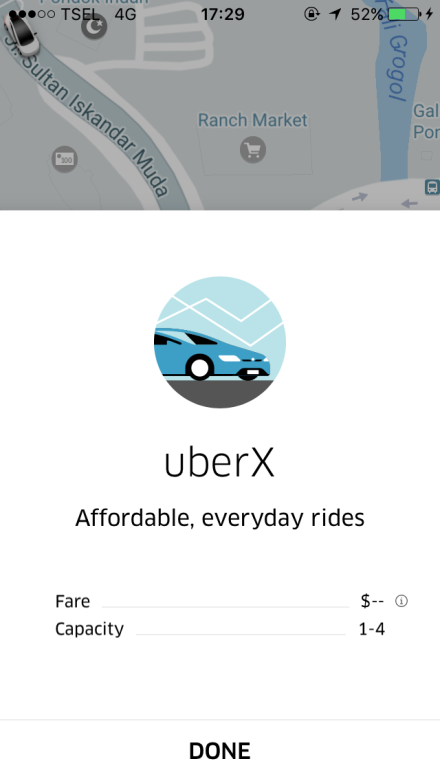 Gambar 2.1Merupakan fitur  ekonomis yang ditawarkan dan disediakan aplikasi UBER. Fitur ini adalah layanan transportasi hemat dengan harga terjangkau. Dengan fitur ini maka setiap orang bisa mengakses atau order untuk diantarkan ketempat tujuan dengan cepat, mudah dan juga aman.uberPOOL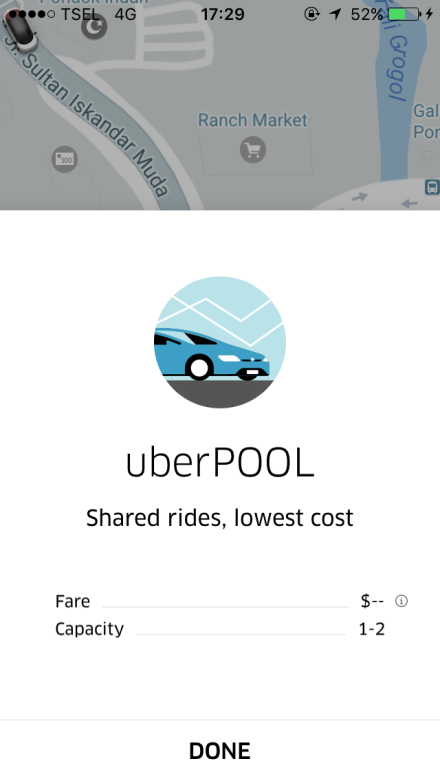 Gambar 2.2Fitur uberPOOL merupakan layanan dari uber yang digunakan untuk mengantar beberapa orang yang memiliki tujuan yang sama. Layanan ini seperti nebeng ke teman atau orang lain yang memiliki tujuan sama. uberBLACK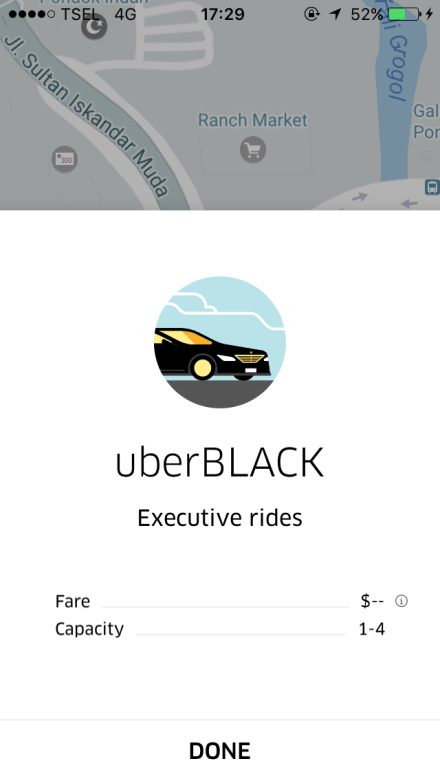 Gambar 2.3uberBLACK adalah layanan yang hamper mirip dengan uberX tetapi di sini kita akan mendapatkan mobil mobil yang berkelas atau biasa disebut mobil kelas atas tetapi dengan harga yang cukup terjangkau oleh konsumen. Sehingga sangat cocok buat konsumen yang ingin mendapatkan sensasi naik kendaraan kelas atas tapi dengan biaya yang cukup terjangkau.